NAME: PATRICK EMEKA OBIANWUZIADEPT: CHEMICAL ENGINEERINGMATRIC NO: 15/SCI18/0181)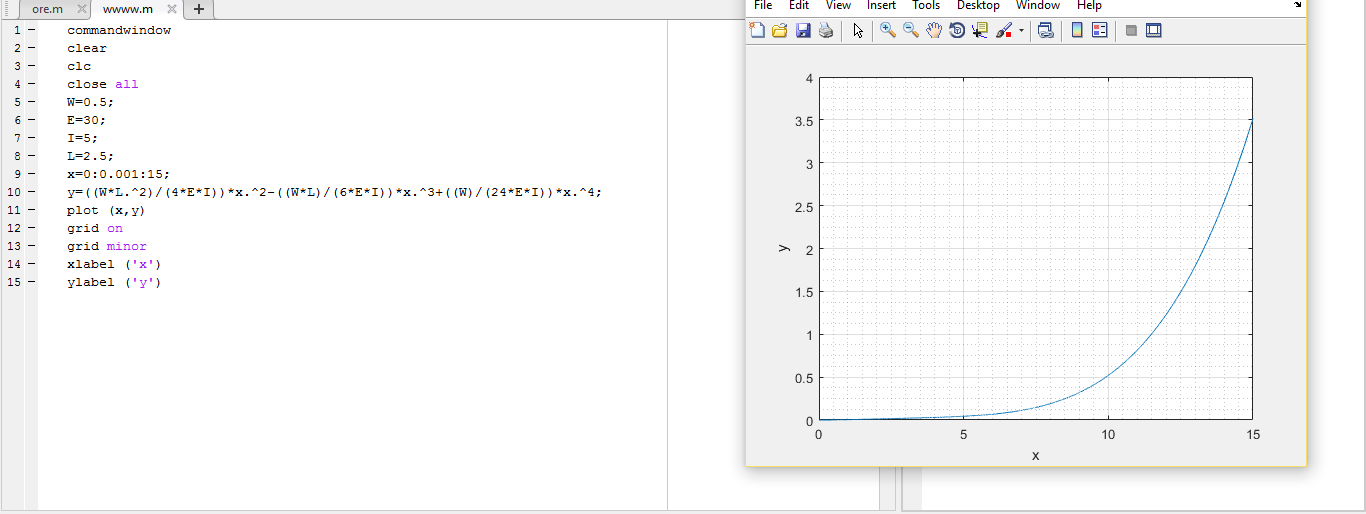 1b)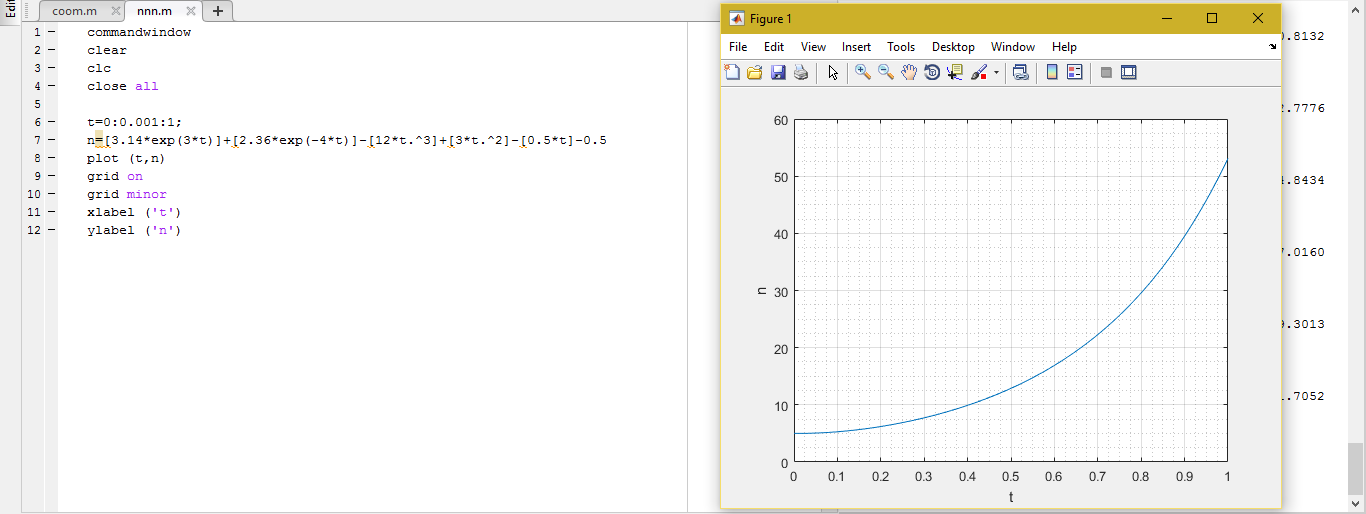 